Dzień dobry Dziewczynki Młodsze i Starsze!Ostatni miesiąc roku szkolnego, dni mijają coraz szybciej, a wakacje na Was czekają! To będą zapewne wakacje inne niż zwykle…, ale bez szkolnych zobowiązań online 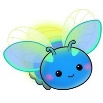 Jako przesłanie wiersz Jerzego Ficowskiego pt. „Czerwiec”.Czerwiec sady owocami okrasił najwcześniej, czerwienieją w środku czerwca słodziutkie czereśnie. 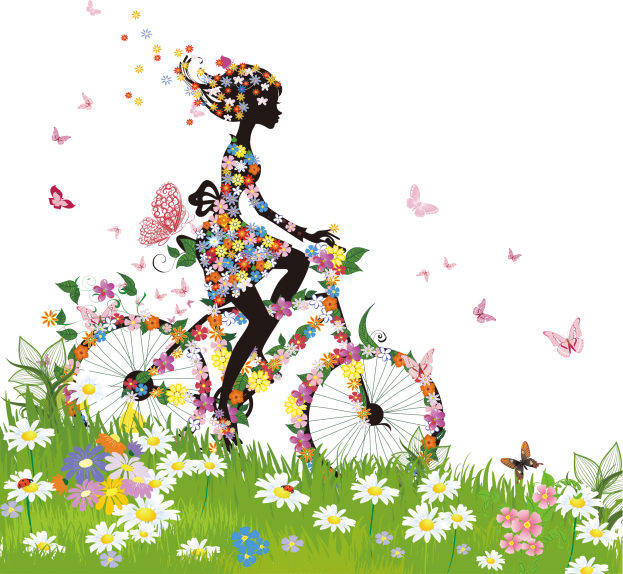 Jeszcze swoich drzwi za nami nie zamknęła szkoła,a już las się niecierpliwi, do siebie nas woła.Czekaj lesie, wytrzymaj jeszcze czerwiec w mig przelecii po twoim mchu zielonym będą biegać dzieci! Jeszcze tydzień, jeszcze drugi – skończy się nauka i w zielonych wrotach lata kukułka zakuka. J. Ficowski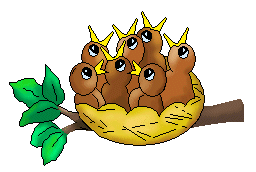 Co piszczy w czerwcowej trawie???  Jak przyroda szykuje się do wakacji???Kwitnie akacja oraz parząca pokrzywa.Na polach kwitną zboża, a w nich: maki, chabry, bratki polne.Pojawiają się pierwsze pieczarki.Wieczorami można zobaczyć świetliki.W gniazdach ptaków są już pisklęta.Rozpoczynają się sianokosy.Na stawach kwitną grzebienie, zwane liliami wodnymi.W ogrodach kwitnie mnóstwo kwiatów: irysy, lilie, piwonie, mocno pachnąca maciejka, rezeda i groszek. Zaczynają kwitnąć róże.Usunięte z ogrodowych grządek chwasty przeznacza się na kompost.Skraca się pędy winorośli.Wycina się niepotrzebne pędy malin.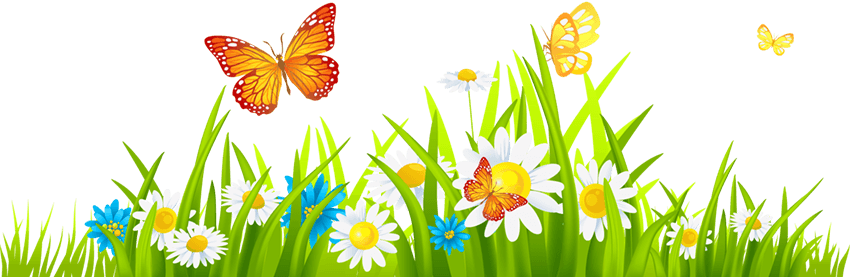 *A My, czekamy na wasze sukcesy.**Wspieramy Was i służymy pomocą.